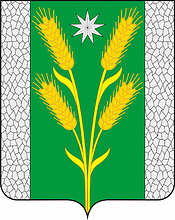 АДМИНИСТРАЦИЯ БЕЗВОДНОГО СЕЛЬСКОГО ПОСЕЛЕНИЯКУРГАНИНСКОГО РАЙОНАПОСТАНОВЛЕНИЕот 14.12.2016                                                                                                № 246поселок СтепнойОб утверждении Программы комплексного развитиясоциальной инфраструктуры Безводного сельского поселения Курганинского района на период 2016-2030 годы В соответствии с Градостроительным кодексом Российской Федерации, федеральным законом от 6 октября 2003 года № 131-ФЗ «Об общих принципах организации местного самоуправления в Российской Федерации», постановлением Правительства Российской Федерации от 1 октября 2015 года № 1050 «Об утверждении требований к программам комплексного развития социальной инфраструктуры поселений, городских округов», в целях разработки комплекса мероприятий направленных на безопасность, качество и эффективность использования населением объектов социальной инфраструктуры, расположенных на территории Безводного сельского поселения Курганинского района п о с т а н о в л я ю:1. Утвердить Программу комплексного развития социальной инфраструктуры Безводного сельского поселения Курганинского района на период 2016 – 2030 годы» (прилагается).2. Опубликовать настоящее постановление в периодическом печатном средстве массовой информации органов местного самоуправления Курганинского района «Вестник органов местного самоуправления Безводного сельского поселения Курганинского района» и разместить на официальном сайте администрации Безводного сельского поселения в сети Интернет.3. Настоящее постановление вступает в силу с момента официального опубликования.4. Контроль за выполнением настоящего постановления оставляю за собой.Глава Безводного сельскогопоселения                                                                                                М.В. ЕжовПрограмма комплексного развития социальной инфраструктуры Безводного сельского поселения Курганинского района Краснодарского края на период 2016-2030 годыОглавлениеВведение……………………………………………………………………………….…...……3Паспорт программы……………………………………………………………………………6Общие сведения……………………………………………………………………………..….91. Характеристика существующего состояния социальной инфраструктуры………..132. Система программных мероприятий……………………………………………………303.Финансовые потребности для реализации программы……………………………….354. Целевые индикаторы программы и оценка эффективности реализации программы……………………………………………………………………………..………415.Нормативное обеспечение…………………………………………………………………43	ВведениеСоциальная инфраструктура - система необходимых для жизнеобеспечения человека объектов, коммуникаций, а также предприятий, учреждений и организаций, оказывающих социальные и коммунально-бытовые услуги населению, органов управления и кадров, деятельность которых направлена на удовлетворение общественных потребностей граждан соответствующих установленным показателям качества жизни.Социальная инфраструктура объединяет жилищно-коммунальное хозяйство, здравоохранение, образование, культуру и искусство, физкультуру и спорт, торговлю и общественное питание, бытовые услуги. Целесообразное разделение функций  управления  между органами власти различных уровней определяется главным критерием функционирования социальной сферы -  улучшением условий жизни населения.Развитие и эффективное функционирование объектов, входящих и социальную инфраструктуру, их доступность - важное условие повышения уровня и качества жизни населения страны.На муниципальном уровне услуги социальной сферы доводятся непосредственно до потребителя. На федеральном уровне и на уровне субъектов федерации создаются условия для их реализации. На федеральном уровне определяются роль и приоритеты федеральной власти в обеспечении жильем и услугами всех отраслей. Воплощением их должны стать федеральная концепция развития отраслей социальной сферы и гарантируемые государством минимальные социальные стандарты, реализуемые на уровне муниципальных образований как часть стратегии комплексного развития территории.Функции социальной инфраструктуры определяются и подчинены целям социального и экономического развития общества - достижению социальной однородности общества и всестороннему гармоничному развитию личности. К наиболее значимым целевым функциям социальной инфраструктуры можно отнести:создание условий для формирования прогрессивных тенденций в демографических процессах;эффективное использование трудовых ресурсов;обеспечение оптимальных жилищно-коммунальных и бытовых условий жизни населения;улучшение и сохранение физического здоровья населения;рациональное использование свободного времени гражданами.Основной целью функционирования объектов социальной инфраструктуры является полноценное и всестороннее развитие личности человека путем удовлетворения его бытовых, духовных и культурных потребностей.Развитие отраслей социальной инфраструктуры учитывает основные задачи социальной политики, направленной на улучшение качества жизни населения, повышение уровня его благосостоянии и долголетия, формирование и воспроизводство здорового, творчески активного поколения. К ним относится прежде всего решение жилищной проблемы, ликвидация коммунального заселения, удовлетворение растущих потребностей населения в качественном жилье; повышение уровня и качества развития социальной инфраструктуры, создание культурной сферы жизнедеятельности человека; улучшение экологических условий жизни и труда; повышение профессионального уровня работников, как базы увеличения производительности труда и роста объема товаров и услуг; создание гарантий социальной защищенности всех групп населения, в том числе молодежи и пенсионеров; удовлетворение потребностей населения в товарах и услугах при повышении уровня платежеспособности населения.Основные функции инфраструктуры муниципального образования заключаются в:обеспечении и удовлетворении инфраструктурных потребностей населения муниципальных образований;обеспечении инфраструктурной целостности муниципального образования.Решающее значение для совершенствования межбюджетных отношений и обеспечения государственной поддержки местных бюджетов имеет система государственных минимальных социальных стандартов, которая служит нормативной базой и инструментом для расчета бюджетной потребности и оценки фактического исполнения бюджетов различных уровней.Характеристика социальной инфраструктуры является основной входной информацией, используемой для целей расчета бюджетной потребности. Основные составляющие характеристики - численность работающих, обучающихся, воспитанников, обслуживаемых, занимаемая площадь и уровень ее благоустройства. Характеристики формируются в разрезе отраслей, типов и видов учреждений отрасли, в разрезе территорий региона.Прогнозирование развития социальной инфраструктуры опирается на анализ демографической ситуации на территории, процессов рождаемости и смертности, миграции населения, анализ структуры населения, поскольку основная цель социальной инфраструктуры - это удовлетворение потребностей населения.Программой установлен перечень мероприятий (инвестиционных проектов) по проектированию, строительству, реконструкции объектов социальной инфраструктуры муниципального образования, которые предусмотрены государственными и муниципальными программами, стратегией социально-экономического развития муниципального образования, планом мероприятий по реализации стратегии социально-экономического развития муниципального образования (при наличии данных стратегии и плана), планом и программой комплексного социально-экономического развития муниципального образования, инвестиционными программами субъектов естественных монополий, договорами о развитии застроенных территорий, договорами о комплексном освоении территорий, иными инвестиционными программами и договорами, предусматривающими обязательства застройщиков по завершению в установленные сроки мероприятий по проектированию, строительству, реконструкции объектов социальной инфраструктуры.Таким образом, Программа является прогнозно-плановым документом, во-первых, формулирующим и увязывающим по срокам, финансовым, трудовым, материальным и прочим ресурсам реализацию стратегических приоритетов муниципального образования, во-вторых, формирующим плановую основу взаимодействия членов местного сообщества, обеспечивающего и реализацию стратегических приоритетов, и текущее сбалансированное функционирование экономического и социального секторов муниципального образования.Паспорт программыОбщие сведенияБезводное сельское поселение расположено в центральной части Курганинского района южнее Курганинского городского поселения.Рисунок 1. Схема расположения населенных пунктов Безводного сельского поселения.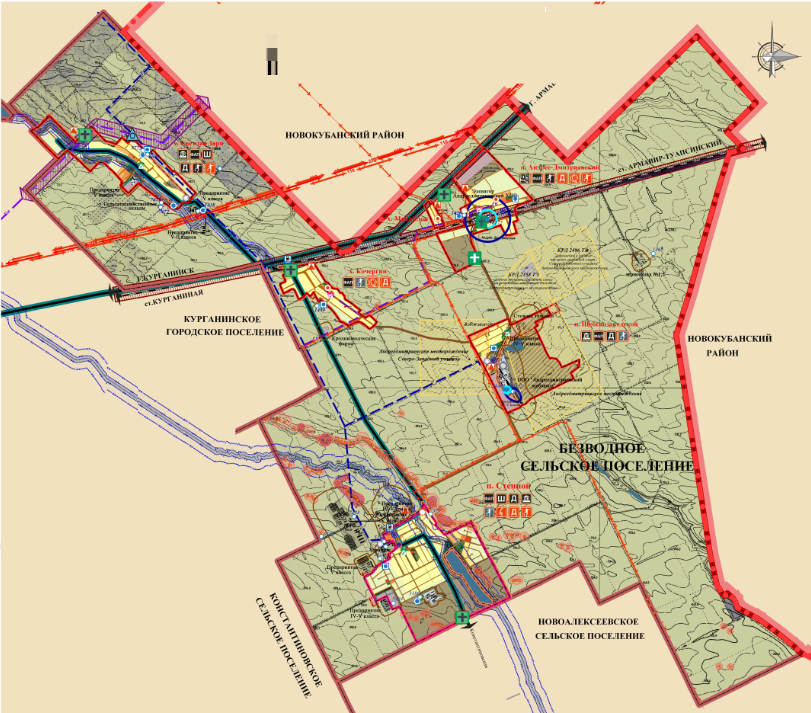 Административная черта муниципального образования определена Законом Краснодарского края от 14 июня 2004 года «Об установлении границ муниципального образования Курганинский район, наделении его статусом муниципального района, образовании в его составе муниципальных образований - городского и сельских поселений - и установлении их границ». Безводное сельское поселение образовано в составе Курганинского района и наделено статусом сельского поселения.На территории Безводного сельского поселения расположено шесть населенных пунктов, общая численность населения в которых составляет 4562 человек. Административным центром Безводного сельского поселения является – поселок Степной.Таблица 1.Населённые пункты Безводного сельского поселенияРисунок 2Распределение численности населения по Безводному сельскому поселению, (%)Безводное сельское поселение занимает территорию 85,28 км2. Из них: земли сельскохозяйственного назначения – 9,909 га, земли населённых пунктов – 8,718 га.Автотранспортная система Безводного сельского поселения и Курганинского района связана в единое целое сетью региональных или межмуниципальных автомобильных дорог и автодорог местного значения. По направлению запад – восток территорию поселения пересекает автомобильная дорога регионального или межмуниципального значения II технической категории г. Армавир-г. Курганинск, к которой примыкают автомобильные дороги регионального значения IV технической категории х. Кочергин – п. Степной и подъезд к п. Светлая Заря.Северную часть поселения пересекает железнодорожная ветка СКЖД направления Белореченск-Армавир. В п. Андреедмитриевский расположена железнодорожная станция Андрее-Дмитриевка.Безводное сельское поселение расположено вдоль реки Синюха, в степной зоне, в северо-восточной части Курганинского района в  от районного центра – города Курганинск.Климат на территории Курганинского района – умеренно континентальный. Равнинная часть характеризуется умеренным увлажнением (коэффициент увлажнения 0,3-0,4), предгорная – хорошим увлажнением (коэффициент увлажнения 0,4-0,6) и высокими летними температурами. Среднегодовая температура воздуха + 10,5 о С.Средняя температура июля +22 oС.Средняя температура января -2,1 oС. В отдельные годы минимальная температура может опускаться до -32оС, а максимально поднимается до + 42 о С. Среднегодовое количество в среднем колеблется от 600 до , а в южной достигает . Осадки кратковременны и в весенне-летний период носят зачастую ливневый характер, часто сопровождаются градом. Ветры преобладают восточного и юго-восточного направления. Опасность представляют восточные со скоростью 15-16 м/с и выше, нередко переходят в пыльные бури (до 40 м/сек).На распределение ветра заметное влияние оказывает долина реки Кубани. На долю восточных и западных ветров приходится 35%, северо-восточных и юго-западных – 37%. Повторяемость же южных и северных ветров составляет в сумме всего 13%. Зима короткая (продолжительность периода со среднесуточными температурами ниже 0С – 64 дня), относительно мягкая и влажная, с осадками смешанного тип: снег, дождь и снег с дождем. Устойчивого снежного покрова не образуется. В разные годы наблюдаются значительные отклонения от средних сроков наступления и окончания зимы и лета. В середине зимы бывают и частые оттепели, причем количество дней с оттепелями превышает количество дней с морозами. Средняя непрерывная длительность периодов, когда максимальная дневная температура воздуха не поднимается выше 0С – 3 дня. Средняя непрерывная оттепель продолжается 8 дней. Лето продолжительное, с середины мая до конца сентября, очень теплое, сухое и солнечное. Весна теплая и дождливая, начинается обычно в марте или в конце февраля и продолжается до середины мая.Продолжительность осени около 2,5 месяцев, с конца сентября до конца или второй половины декабря. В октябре ещё не редки сухие солнечные дни, но во второй половине осени обычно пасмурная и дождливая погода. Первые заморозки случаются в конце сентября, а иногда и в конце ноября. Среднемесячная температура воздуха (в градусах oС) приведена в таблице 4.Таблица 2Среднемесячная температура воздуха (в градусах oС)По направлению запад – восток территорию поселения пересекает автомобильная дорога регионального или межмуниципального значения II технической категории г. Армавир-г. Курганинск, к которой примыкают автомобильные дороги регионального значения IV технической категории х. Кочергин – п. Степной и подъезд к п. Светлая Заря.Северную часть поселения пересекает железнодорожная ветка СКЖД направления Белореченск-Армавир. В п. Андреедмитриевский расположена железнодорожная станция Андрее-Дмитриевка.Северо-западную окраину поселения пересекает газопровод высокого давления к ГРС п. Светлая Заря от КС Краснодарская к ГРС Кошехабль.Сложившаяся территориальная структура Безводного сельского поселения образована землепользованиями сельскохозяйственного назначения как крупных землепользователей, так и крестьянско-фермерских и крестьянских хозяйств, на которых расположены животноводческие предприятия, полевые станы бригад и т.п. В центральной части поселения разведано и эксплуатируется Андрее-Дмитриевское месторождения песчано-гравийной смеси, на базе которого функционирует одно из наиболее значимых и градообразующих предприятий Курганинского района – Щебеночный завод в пос. Щебенозаводском.Площадь земель сельскохозяйственного назначения занимает большую часть общей площади поселения.1.Характеристика существующего состояния социальной инфраструктурыСоциальная инфраструктура представляет собой многоотраслевой комплекс, действующий в интересах повышения благосостояния его населения. Она охватывает систему образования и подготовки кадров, здравоохранение, культуру, физическую культуру и спорт и т.д. Уровень развития социальной сферы в сильной степени определяется общим состоянием экономики отдельных территориальных образований, инвестиционной и социальной политикой государственных структур и другими факторами. В числе последних важная роль принадлежит особенностям географического положения муниципального образования.Экономическую основу поселения составляют сельскохозяйственные предприятия ООО «КурганинскАгро», 34 крестьянских (фермерских) хозяйств и 1200 личных подсобных хозяйств населения (в том числе 307 – с товарным производством).Приоритетной сельскохозяйственной культурой является сахарная свекла – валовой сбор в 2009 году составил 85,8 тыс.тонн – около 60% районного выпуска, на втором месте производство зерновых – 20,4 тыс.тонн (3%). Из масличных культур на территории поселения выращивается подсолнечник, в небольших объемах соя.В поселении имеется предприятие по хранению и подработке зерна «Андрее-Дмитриевский ХПП» филиал ООО «Альфа+Бэттерис». Мощность элеватора – 22 тыс.тонн. Другое направление специализации сельского хозяйства – животноводство – на территории поселения представлено молочно-мясным скотоводством,  свиноводством и птицеводством.  Основными производителями молочной продукции отрасли являются сельхозпредприятия, мяса и яиц - личные подсобные хозяйства населения.Переработка сельхозпродукции на территории поселения развита на уровне подсобных хозяйств  ООО «КурганинскАгро». Сельхозпредприятием в незначительных количествах выпускаются мясо и мясные субпродукты.Добывающая отрасль промышленности представлена предприятием ООО «Андрее-Дмитриевский щебзавод» (дочернее предприятие ОАО ХК «Пронекс»).Предприятие специализируется на добыче и переработке песчано-гравийных смесей, производстве песка, гравия, гравийного щебня высокой марки прочности. Продукция предприятия  широко используется в производстве строительных материалов, в основе дорог, производстве бетона.Одним из факторов экономической стабильности в условиях рыночной экономики являются малые предприятия, поскольку они динамично развиваются во всех отраслях экономики, способствуя формированию конкурентной среды, налогооблагаемой базы, созданию новых рабочих мест, снижая остроту безработицы.Характеристика объектов бытового обслуживания представлена в таблице 1.1Таблица 1.1Характеристика объектов обслуживания населенияРазвитие таких видов обслуживания населения как торговля, общественное питание, бытовое обслуживание, коммунальное хозяйство в условиях рыночных отношений в экономике происходит по принципу сбалансированности спроса и предложения. При этом спрос на те или иные виды услуг зависит от уровня жизни населения, который в свою очередь определяется уровнем развития экономики муниципального образования и региона.Наряду с муниципальными, возможно развитие сети обслуживания различных форм собственности, привлечение инвесторов и индивидуальных предпринимателей. Возможно развитие сети кафе, досуговых предприятий, объектов автосервиса, по мере возникновения в них потребности с развитием и застройкой территорий муниципального образования. Требуются мероприятия по привлечению к деятельности в данной сфере обслуживания индивидуальных предпринимателей.Сфера обслуживания населения, как целостная система, объединяет предприятия и учреждения различных отраслей народного хозяйства, благодаря деятельности которых обеспечивается создание комфортных условий для проживания на территории населенного пункта. В ее составе выделяют учреждения культурно-образовательной сферы, здравоохранения и социального обеспечения, объекты физкультурного и спортивного назначения, предприятия торговли, общественного питания и коммунально-бытового обслуживания. ЗдравоохранениеК основным необходимым населению, нормируемым объектам здравоохранения относятся врачебные амбулатории (повседневный уровень) и больницы (периодический уровень). Кроме того, в структуре учреждений первого уровня обслуживания могут быть аптечные пункты и фельдшерско-акушерские пункты (ФАП), которые должны заменять врачебные амбулатории в тех районах, где их нет.Медицинские услуги в Безводном сельском поселении оказывают ФАПы которые располагаются в каждом населенном пункте по одному, за исключением х. Михайлов. На перспективу строительство ФАП не предусматривается.Кроме того, в п. Светлая Заря находится аптека, которая в целом не удовлетворяет потребности населения Безводного сельского поселения, в связи с чем следует предусмотреть строительство дополнительных мощностей аптек в других населенных пунктах (такие как пос. Степной – 2 ед., пос. Андреедмитриевский – 1 ед., пос. Щебенозаводской – 1 ед., х. Кочергин – 1 ед.) Безводного сельского поселения. Таблица1.2Система здравоохранения вБезводном сельском поселенииОсновными задачами обеспечения устойчивого развития здравоохранения муниципального образования Безводного сельского поселения на расчетную перспективу остаются: -предоставление населению качественной и своевременной медицинской помощи;-преодоление дефицита материальных и финансовых средств в сфере;-повышение уровня укомплектованности медицинскими работниками и квалификации медицинских работников;-кратное снижение показателей смертности;-снижение высокого уровня заболеваемости социально-обусловленными болезнями.Дальнейшее устойчивое развитие системы здравоохранения Безводного сельского поселения предусматривает привлечение в поселение молодых медицинских кадров, участковых врачей-терапевтов и врачей-педиатров, а также врачей общей практики в целях улучшения развития первичной медицинской помощи и обеспеченности населения медицинским персоналом.ОбразованиеОбразование является одним из ключевых подразделений сферы услуг любого муниципального образования. Основными её составляющими являются детские дошкольные учреждения, дневные и вечерние общеобразовательные школы, система профессионального начального, среднего и высшего образования, система дополнительного образования детей. Образовательная сеть Безводного сельского поселения Курганинского района Краснодарского края представлена: - дневными общеобразовательными учреждениями – МБОУ СОШ №17, и МБОУ МОШ №31;- учреждением дошкольного образования – МБДОУ № 23, МБДОУ № 22, МБДОУ № 21.Общая численность детей в дошкольных образовательных учреждениях составляет-171 чел. Численность учащихся в учреждениях общего образования составила  - 360 чел. Общие сведения по данным объектам (по состоянию на конец 2016 года) представлены ниже.Таблица 1.3Образовательные учрежденияПри дальнейшем развитии всего муниципального образования, необходимо предусмотреть комплексное развитие системы дополнительного образования и ее интеграцию в существующую образовательную инфраструктуру с поддержкой многоуровневых потребностей населения. Система дополнительного образования детей объединяет в единый процесс воспитание, обучение и развитие личности ребенка. Главной целью развития системы образования является повышение доступности качественного образования, формирование конкурентоспособного на рынке труда специалиста.Учитывая прогнозируемый в ближайшие годы рост рождаемости, проблема нехватки детских дошкольных учреждений может стать для муниципального образования решающей в сфере образования. Её решение требует пересмотра существующей сети дошкольных и школьных учреждений со строительством дополнительных мощностей. КультураСфера культуры Безводного сельского поселения, наряду с образованием и здравоохранением, является одной из важных составляющих социальной инфраструктуры. В настоящее время сеть учреждений культуры Безводного сельского поселения представлена тремя учреждениями - дома культуры в пос. Степном (200 мест), пос. Щебенозаводском (150 мест), п. Светлая Заря (170 мест) и   библиотекой в пос. Степном, пос. АндреедмитриевскомВ пос. Степном кроме того находится детская школа искусств, которая располагается в здании ДК.Таблица 1.4Характеристика организации отдыха, развлечений и культурыМощности существующих учреждений культуры в достаточной степени перекрывают нормативные потребности с учетом перспективного развития поселений муниципального образования, кроме пос. Степной, в котором следует предусмотреть увеличение клуба на 40 мест.Острейшей проблемой, усугубляющей с каждым годом ситуацию в сфере культуры, является недостаток кадров. Многие работники культуры (в том числе руководители) достигли пенсионного возраста. Уровень заработной платы и условия труда в библиотеках и клубных учреждениях Безводного сельского поселения не способствуют привлечению для работы в них молодых творческих людей.В настоящее время, все учреждения культуры испытывают потребность практически во всех технических средствах: свето-, звуко-, видеоаппаратуре, сценической технике, библиотечном, музейном оборудовании, музыкальных инструментах, сценических костюмах. Износ имеющегося оборудования составляет от 70 до 90%. Существующие библиотеки не соответствуют информационным запросам и культурным потребностям населения, вопрос комплектования фондов на протяжении последних 10 лет является одним из наиболее проблемных для всего муниципального района. В результате чего, значительно снизилась эффективность и качество культурно-досуговой деятельности: сократилось количество культурно-массовых мероприятий, детских клубных формирований, коллективов художественной самодеятельности, гастрольных выступлений профессиональных коллективов.Дом культуры планирует свою работу, руководствуясь федеральными законами, постановлением и распоряжением Правительства Краснодарского края поручениями и распоряжениями Губернатора Краснодарского края.Работа учреждения культуры ведется по следующим направлениямвоенно-патриотическое воспитание молодежи; профилактика безнадзорности правонарушений несовершеннолетних, противодействие злоупотреблению наркотиков и их незаконному обороту;молодежная политика;профилактика алкоголизма, наркомании и их незаконному обороту;профилактика здорового образа жизни; профилактика терроризма и экстремизма.Государственная политика России на современном этапе направлена на решение проблем в области культуры исключительно силами органов местного самоуправления, поэтому местные власти становятся полностью ответственными за сохранение (это – первоочередная задача) существующей системы муниципальных учреждений культуры. Сокращение государственного участия в поддержке муниципальных образований отразилось и на финансировании учреждений культуры. Хроническое недофинансирование сферы культуры привело и к неудовлетворительному состоянию материально-технической базы оставшихся объектов – все учреждения культуры Безводного сельского поселения в настоящее время требуют проведения капитального ремонта.Так как в настоящее время учреждения культуры пользуются слабой популярностью, для повышения культурного уровня населения Безводного сельского поселения на расчетную перспективу необходимо провести ряд мероприятий и по стабилизации сферы культуры, предполагающие:использование имеющихся учреждений культуры многофункционально, создавая кружки и клубы по интересам, отвечающим требованиям сегодняшнего дня, а также расширение различных видов культурно-досуговых и просветительных услуг;совершенствование форм и методов работы с населением, особенно детьми, подростками и молодежью.Физическая культура и спортСеть физкультурно-спортивных объектов представляет собой систему, состоящую из трех основных подсистем: сооружения в местах приложения труда (в учреждениях, на фабриках, заводах и т.п.); сооружения в различных видах общественного обслуживания (в детских учреждениях, учебных заведениях, культурно-просветительских учреждениях, учреждениях отдыха и др.), сооружения так называемой сети общего пользования. Таблица 1.5Характеристика спортивных сооружений на территории Безводного сельского поселенияНа территории Безводного сельского поселения функционирует 6 учреждений, в которых проводится физкультурно-оздоровительная работа. 95 граждан поселения систематически занимаются спортом. Всего на территории поселения насчитывается 2 стадиона и 6 детских спортивных площадок. С 2015 по 2017 годы на финансирование физической культуры и массового спорта из бюджета поселения запланированы расходы в сумме 80 тысяч рублей в год.Одним из основных приоритетных направлений государственной политики является вовлечение граждан в регулярные занятия физической культурой и спортом.В этих целях администрацией Безводного сельского поселения проводится ряд массовых спортивных и физкультурных мероприятий - Спартакиады учащихся и молодежи Кубани, Спартакиада трудящихся, Сельские спортивные игры, которые дали толчок к проведению в поселении массовых физкультурно-спортивных мероприятий, затрагивающих все возрастные и профессиональные категории населения. Администрация сельского поселения должна способствовать обеспечению условий для развития физической культуры и массового спорта в целях физического и интеллектуального развития способностей населения, совершенствования двигательной активности и формирования здорового образа жизни. Большие трудности испытывает физкультурно-оздоровительная и спортивная работа среди трудящихся. В рамках развития человеческого капитала и сохранения здоровья населения становится вопрос об эффективности функционирования сферы физической культуры и спорта. Обеспечение условий для развития на территории муниципального образования физической культуры и массового спорта, организация проведения официальных физкультурно-оздоровительных и спортивных мероприятий муниципального образования относятся непосредственно к компетенции органов местного самоуправления.Главным направлением при развитии спортивной инфраструктуры в дальнейшем должна стать строительство новых комплексных спортивных сооружений, реконструкция и модернизация уже существующих спортивных сооружений и строительство плоскостных сооружений (спортивная площадка, детские спортивные площадки). Рост численности населенияПрогнозирование развития социальной инфраструктуры опирается на анализ демографической ситуации на территории, процессов рождаемости и смертности, миграции населения, анализ структуры населения, поскольку основная цель социальной инфраструктуры - это удовлетворение потребностей населения.Количество постоянного населения поселения  Безводного сельского поселения на 1 января 2016 года (по данным администрации) – 4562 человек или 4,3 % в общей численности населения Курганинского муниципального района.В поселении наблюдается тенденция абсолютного снижения численности населения: с момента Всероссийской переписи населения (2002 год) его численность сократилась на 192 человека. Незначительный процент изменения позволяет рассматривать планируемую территорию как демографически устойчивую.Таблица 1.6Оценка численности постоянного населения (в разрезе населенных пунктов Безводного поселения)*- Всероссийская перепись населения Безводное поселение относится к абсолютному большинству населенных мест Краснодарского края с неблагоприятной ситуацией в процессах естественного воспроизводства населения: на протяжении последних 20 лет число умерших из года в год превышает количество рождений. Естественная убыль населения носит долговременный и устойчивый характер, несмотря на некоторое снижение ее темпов в последние годы.Компенсирующим фактором является миграционный прирост. Поселение имеет положительное сальдо миграции, однако его величина недостаточна для покрытия естественной убыли населения и обеспечения демографического роста территории.Сложившееся соотношение уровней рождаемости и смертности приводит к неблагоприятным сдвигам в возрастной структуре населения, которая приобретает регрессивные черты. Для такого типа возрастных структур характерно превышение доли лиц пенсионного возраста  над долей населения в возрасте моложе трудоспособного.В соответствии с общепринятыми классификациями возрастная структура такого вида считается регрессивной и характеризуется высоким уровнем демографической старости.Половозрастной состав населения Безводного поселения в таблице 1.7.Таблица 1.7Половозрастной состав населения Безводного поселенияПроектная численность постоянного населения территории планирования определена по методу «передвижек возрастов». В процессе расчета существующее население проектируемой территории распределяется на пятилетние возрастные группы, которые последовательно передвигаются через каждые пять лет в следующий (более старший) возрастной интервал с учетом заданных параметров повозрастных коэффициентов смертности, рождаемости и интенсивности миграции. Преимущества метода заключаются в его комплексности: он позволяет одновременно определить численность и структурный состав населения.Применительно к будущей демографической динамике применялись сценарии, основанные на тенденциях постепенного увеличения повозрастных коэффициентов рождаемости и вероятностей дожития (особенно в группах трудоспособного возраста). Одновременно предполагался умеренный рост показателя миграционного прироста.Тенденции, закладываемые в демографический прогноз, предполагают:увеличение числа деторождений в среднем на 1 женщину репродуктивного возраста  до 2 человек;увеличение средней ожидаемой продолжительности жизни населения до 70,2 лет;среднегодовое значения показателя миграционного на уровне 8 промилле (40-44 человека в год). Комплексный анализ сложившейся ситуации и ожидаемых тенденций в демографической динамике на предстоящий расчетный период показывает, что при самых значительных позитивных изменениях в процессах рождаемости и смертности показатель естественного движения населения не принимает положительного значения ни на одном из прогнозируемых интервалов. Увеличение численности населения территории планирования будет происходить главным образом за счет миграционного прироста. Прогноз выполняется отдельно по каждому населенному пункту в составе поселения. Рост численности населения планируется на территории всех населенных пунктов, за исключением х.Михайлов. Для х.Михайлов перспективная оценка принимается на уровне существующей численности населения (по данным администрации Безводного сельского поселения  на 1 января 2016 года).Таблица 1.8Прогнозная оценка численности населения  Безводногосельского поселения в разрезе населенных пунктовТаблица 1.9Прогноз демографической структуры населения(по возрастному признаку)Перспективное строительствоОценка масштабов перспективного жилищного строительства ориентируется на проектную численность населения территории, исходя из необходимости предоставления каждой гипотетической семье отдельного дома или квартиры. По проекту на расчетный срок зарезервированы территории в местах размещения новой жилой застройки для обеспечения жилищным фондом населения, проживающего в санитарно-защитных зонах от объектов коммунально-складского, производственного назначения.Выбытие жилищного фонда определено в объеме 1,3 тыс. м2.В качестве перспективного жилища в Безводном сельском поселении принят индивидуальный жилой дом усадебного типа.Расчетная жилищная обеспеченность для нового строительства принимается в размере 33 м2/человека. Это может рассматриваться как стандарт комфортного жилья, относящегося к группе доступного.Общая потребность для обеспечения жилым фондом нового населения и полной замены выбывающего жилья с учетом принятого уровня жилищной обеспеченности составит: на период 2010 - 2021 гг. – 8,3 тыс. м2 общей жилой площади;на период 2021 – 2031 гг. – 11,4 тыс. м2 общей жилой площади, в том числе 1,8 тыс. м2 ориентировочно требуется для расселения из санитарно-защитных зон.Итого по 2 этапам строительства: 19,7 тыс. м2.Генеральным планом также допускается возможность увеличения емкости существующего жилищного фонда на территории населенных пунктов с низким уровнем жилищной обеспеченности (менее 18 м2 на человека) посредством  устройства пристроек, мансард, строительства дополнительных жилых построек  в границах имеющихся усадебных участков. Ориентировочные объемы дополнительно вводимого жилья определены в размере:на период 2010 - 2021 гг. – 6,8 тыс. м2 общей жилой площади;на период 2021 – 2031 гг. – 10,0 тыс. м2 общей жилой площади.Итого по 2 этапам строительства: 16,8 тыс. м2.В целом к расчетному сроку на территории поселения планируется построить 36,5 тыс.м2 жилья. Проектный жилой фонд составит:86,3 тыс. м2 общей жилой площади – на первую очередь строительства (2021 год); показатель средней жилой обеспеченности достигнет уровня 18,4  м2/чел.;106,4 тыс. м2 общей жилой площади – на расчетный срок генерального плана (2031 год); показатель средней жилой обеспеченности может достигнуть 20,4 м2/чел.За весь прогнозный период (2010 – 2031 гг.) емкость жилищного фонда в Безводном поселении может увеличиться на 49,4 % (34,2 тыс. м2), при этом рост показателя средней жилищной обеспеченности ориентировочно составит 34 %. Таблица 1.10Прогноз потребности в жилищном фонде и расчётные объёмы жилищного строительстваПерспективные объекты социальной инфраструктурыСовременное состояние и развитие отраслей социальной сферы характеризуется следующими основными факторами и тенденциями:имеющейся широко разветвленной сетью государственных и муниципальных учреждений социальной сферы с низкой фондовооруженностью и устаревшим оборудованием;несоответствием существующей сети учреждений социально-культурной сферы и объемом оказываемых ими услуг потребностям населения;сокращением числа этих учреждений, как вследствие структурных изменений отраслей, так и ограниченности финансовых средств на их содержание и поддержание материально-технической базы;снижением объемов капитальных вложений в социальную сферу, замедлением темпов ввода объектов в эксплуатацию, ростом незавершенного строительства.Имеющаяся материально-техническая база социальной сферы и недостаточное финансирование учреждений ее отраслей не удовлетворяет потребности населения в гарантированном получении социальных услуг.Сложившиеся условия функционирования и развития учреждений социальной сферы требуют проведения государственной политики, направленной на рациональное использование ограниченных инвестиционных ресурсов. Обязательным условием для выделения средств на строительство учреждений социальной сферы является разработка органами исполнительной власти плана инвестиционной деятельности по развитию социальной инфраструктуры на территории субъекта Российской Федерации.Разработке инвестиционного плана должен предшествовать анализ экономической ситуации в отраслях социальной сферы и, прежде всего, анализ деятельности учреждений социальной сферы.Экономическому анализу подлежатсеть учреждений социальной сферы, находящихся в федеральной собственности, в собственности субъектов Российской Федерации, муниципальной собственности; состояние их основных фондов, потенциальная мощность, фактическая загрузка; сеть учреждений иной негосударственной собственности и их мощность (объем оказываемых услуг); обеспечение минимальных нормативных потребностей населения региона по видам социальных услуг.На расчетный срок Безводное сельское поселение должно иметь полный состав культурно-бытовых учреждений повседневного и частично периодического пользования. Расчет вместимости объектов культурно-бытового обслуживания произведен на проектную численность населения Безводного сельского поселения. В соответствии с предоставленными  АдминистрациейБезводного сельского поселения данными,  в систему культурно-бытового обслуживания включены следующие объекты: общеобразовательные  школы, детские сады, ФАП, аптеки, сельские клубы, библиотеки, спортивные объекты.Расчет  объемов культурно-бытового строительства приведен в таблице 1.11.Емкость указанных учреждений не должна быть менее нормативной, однако может регулироваться со стороны органов местного самоуправления. Уровень обеспеченности социальной инфраструктурой оценен по социальным нормативам, в качестве которых использованы СНиП 2.07.01-89* «Градостроительство. Планировка и застройка городских и сельских поселений», Распоряжение Правительства РФ от 03 июля 1996 года № 1063-р «О социальных нормативах и нормах» (с изм. и доп. от 14 июля 2001 г.). Данные нормативы были разработаны для условий государственного обеспечения населения набором стандартных услуг и были ориентированы на минимальный уровень потребления, то есть фактически представляют собой характеристики минимального стандарта проживания, который должен гарантироваться государством в лице муниципальных властей.Таблица 1.11Расчет количества и емкости предприятий и учреждений бытового обслуживания2. Система программных мероприятийПеречень мероприятий (инвестиционных проектов) по проектированию, строительству и реконструкции объектов социальной инфраструктуры Безводного сельского поселения учитывает планируемые мероприятия по проектированию, строительству и реконструкции объектов социальной инфраструктуры федерального значения, регионального значения, местного значения, а также мероприятий, реализация которых предусмотрена по иным основаниям за счет внебюджетных источников (сгруппированные по видам объектов социальной инфраструктуры) с указанием наименования, местоположения, технико-экономических параметров (вид, назначение, мощность (пропускная способность), площадь, категория и др.).Система образования.Одной из важнейших характеристик муниципального образования, определяющих его конкурентоспособность и инвестиционную привлекательность является образовательный уровень населения. Повышение образовательного уровня населения требует длительного времени и значительных финансовых вложений. Расходы на образование являются в большинстве МО самой крупной статьей расходов местных бюджетов.Муниципальная система образования – это совокупность всех образовательных учреждений, независимо от их форм собственности и административного подчинения, находящихся на территории данного муниципального образования, взаимодействующих между собой и с муниципальными органами управления образованием в интересах населения территории муниципального образования, ее комплексного развития.Деятельность муниципальных образовательных учреждении разных видов регулируется типовыми положениями, утверждаемыми Правительством РФ и разрабатываемыми на их основе уставами образовательных учреждений. Учредителями муниципальных учреждений образования являются местные органы управления образованием.На территории МО может располагаться большое количество образовательных учреждений различного профиля и форм собственности. Управление государственными и муниципальными образовательными учреждениями осуществляется в соответствии с законодательством Российской Федерации и уставом соответствующего образовательного учреждения.В целом, в числе основных мероприятий по развитию системы образования Безводного сельского поселения на расчётную перспективу необходимо выделить следующие:Модернизация материально-технической  базы образовательных учреждений, приобретение  технических средств обучения, физкультурного оборудования и программно-методических пособий; Повышение охвата детей всеми видами образования, развитие профильного обучения;Разработка проектной документации на строительство детского сада в пос. Степном;Строительство детского сада в пос. Степном;Разработка проектной документации на строительство начальной школы х. Кочергин;Строительство начальной школы х. Кочергин;Разработка проектной документации на строительство детского сада х. Кочергин;Строительство детского сада х. Кочергин;Разработка проектной документации на строительство начальной школы п. Андрее-Дмитриевском;Строительство начальной школы п. Андреедмитриевском;Разработка проектной документации на строительство детского сада п. Андрее-Дмитриевском;Строительство детского сада п. Андреедмитриевском.Система здравоохранения.Здравоохранение является одним из важнейших подразделений социальной инфраструктуры. Главная цель муниципального здравоохранения – удовлетворение потребностей населения в услугах сферы здравоохранения, отнесенных к предметам ведения местного самоуправления на уровне не ниже государственных минимальный стандартов. В конкретных условиях могут формироваться локальные цели, например, удовлетворение потребностей населения в услугах здравоохранения на принципах общедоступности, соблюдения гарантий предоставления объемов медицинских услуг (лечебно-профилактических, оздоровительных, медико-диагностических и др.), обеспечение их качества и т.п.К муниципальной системе здравоохранения относятся муниципальные органы управления здравоохранением и находящиеся в муниципальной собственности лечебно-профилактические и научно-исследовательские учреждения, фармацевтические предприятия и организации, аптечные учреждения, учреждения судебно-медицинской экспертизы, образовательные учреждения, которые являются юридическими лицами и осуществляют свою деятельность в соответствии с настоящими Основами, другими актами законодательства Российской Федерации, республик в составе Российской Федерации, правовыми актами автономной области, автономных округов, краев, областей, городов Москвы и Санкт-Петербурга, нормативными актами Министерства здравоохранения Российской Федерации, министерств здравоохранения республик в составе Российской Федерации и органов местного самоуправления. Муниципальные органы управления здравоохранением несут ответственность за санитарно-гигиеническое образование населения, обеспечение доступности населению гарантированного объема медико-социальной помощи, развитие муниципальной системы здравоохранения на подведомственной территории, осуществляют контроль за качеством оказания медико-социальной и лекарственной помощи предприятиями, учреждениями и организациями государственной, муниципальной, частной систем здравоохранения, а также лицами, занимающимися частной медицинской практикой. Финансирование деятельности предприятий, учреждений и организаций муниципальной системы здравоохранения осуществляется за счет средств бюджетов всех уровней, целевых фондов, предназначенных для охраны здоровья граждан, и иных источников, не запрещенных законодательством Российской Федерации.В настоящее время система здравоохранения Безводного сельского поселения недостаточно развита. Учитывая износ зданийобъектов здравоохранения, предлагается комплексная модернизация системы здравоохранения.Также дальнейшее устойчивое развитие системы здравоохранения муниципального образования предусматривает и привлечение в поселение молодых медицинских кадров, участковых врачей-терапевтов и врачей-педиатров, а также врачей общей практики в целях улучшения развития первичной медицинской помощи и обеспеченности населения медицинским персоналом.Мероприятия в части развития системы здравоохранения в Безводном сельском поселениипредусматривают:Капитальный ремонт зданий ФАПов;Замена имеющейся изношенной материально-технической базы.Культура.Организация управления и финансирование культуры в Безводном сельском поселении возложена на администрацию муниципального образования, осуществляющую строительство зданий и сооружений муниципальных организаций культуры, обустройство прилегающих к ним территорий. Финансирование муниципальной сферы культуры осуществляется за счет бюджетных средств и оказания платных услуг. Общественные объединения, предприятия, организации и граждане имеют право самостоятельно или на договорной основе создавать фонды для финансирования культурной деятельности.В качестве соучредителей фондов может выступать также и администрация муниципального образования.Органы местного самоуправления, участвуя в осуществлении государственной политики в области культуры, не могут вмешиваться в творческую деятельность граждан и их объединений, за исключением случаев, предусмотренных законом (если эта деятельность ведет к пропаганде войны, насилия, жестокости и т.д.).Культурная деятельность может быть запрещена судом в случае нарушения законодательства.Органы местного самоуправления должны исходить в своей деятельности в этой сфере из признания равного достоинства культур, равенства прав и свобод в области культуры всех проживающих на территории муниципального образования этнических общностей и религиозных конфессий. Органы местного самоуправления могут передавать национально-культурным автономиям, их некоммерческим учреждениям и организациям муниципальное имущество в собственность или аренду. Они также решают вопросы финансовой поддержки местных национально-культурных автономий в соответствии с действующим законодательством.Деятельность органов местного самоуправления в области культуры должна быть направлена на обеспечение общедоступности культурной деятельности, культурных ценностей для населения. В пределах своей компетенции органам местного самоуправления следует создавать условия для развития сети специальных учреждений и организаций: школ искусств, студий, курсов.Оказывать поддержку этим учреждениям, обеспечивать доступность и бесплатность для населения основных услуг библиотек, расположенных на территории муниципальных образований, других учреждений культуры.Осуществляя контрольные функции в сфере культуры, органы местного самоуправления осуществляют охрану памятников природы, культуры, истории, находящихся в их ведении.Учитывая несоответствие структуры и мощностей существующей сети учреждений культуры Безводного сельского поселения, на перспективу необходимо предусмотреть ее реорганизацию и расширение.Так как в настоящее время учреждения культуры пользуются слабой популярностью, для повышения культурного уровня населенияБезводного сельского поселения, на расчетную перспективу необходимо провести ряд мероприятий по стабилизации сферы культуры, предполагающие:- использование имеющихся учреждений культуры многофункционально, создавая кружки и клубы по интересам, отвечающие требованиям сегодняшнего дня, а также расширение различных видов культурно-досуговых и просветительных услуг;- совершенствование формы и методов работы с населением, особенно детьми, подростками и молодежью.Мероприятия в части развития культуры Безводного сельского поселения:Реконструкция клуба пос. Степной с увеличением на 40 мест;Разработка проектной документации для строительства многофункционального досугового центра для детей и молодежи;Строительство многофункционального досугового центра для детей и молодежи;Развитие материально – технической базы учреждений культуры.Физическая культура и спорт.К объектам социальной инфраструктуры относятся и объекты спорта. Развитие физической культуры и спорта служит важным фактором укрепления здоровья населения, увеличивая продолжительности жизни.Объекты спорта - объекты недвижимого имущества или комплексы недвижимого имущества, специально предназначенные для проведения физкультурных мероприятий и (или) спортивных мероприятий, в том числе спортивные сооружения.Развитие физической культуры и спорта по месту жительства и в местах массового отдыха может осуществляться органами местного самоуправления в соответствии с муниципальными программами развития физической культуры и спорта. Важнейшее направление политики органов местного самоуправления в области физической культуры и спорта составляет физическое воспитание детей дошкольного возраста, а также обучающихся в образовательных учреждениях. При участии физкультурно-спортивных, профсоюзных, молодежных и иных организаций органы местного самоуправления реализуют программы. Органы местного самоуправления совместно с физкультурно-спортивными объединениями инвалидов участвуют в организации оздоровительной работы с инвалидами, проведении с ними физкультурно-оздоровительных и спортивных мероприятий, подготовке спортсменов-инвалидов и обеспечении направления их на всероссийские и международные соревнования.Всестороннее развитие человеческого потенциала предусматривает активную пропаганду и формирование здорового образа жизни. Целью муниципальной политики в этой сфере будет являться вовлечение населения в систематические занятия физической культурой, спортом и туризмом. Реализация этой цели потребует развития неформального взаимодействия органов местного самоуправления поселения с общественными организациями и спонсорами в части привлечения внебюджетных финансовых ресурсов. Необходимы разработка и реализация новых подходов для расширения возможностей граждан для занятия спортом и туризмом, независимо от уровня их доходов.Мероприятия в части развития физкультуры и спорта в Безводном сельском поселении:1. Разработка проектной документации для строительства ФОК в пос. Степном;2. Строительство ФОК в пос. Степном;3. Организация специализированной спортивной площадки в п. Светлая Заря.3.Финансовые потребности для реализации программыРаздел включает в себя, с разбивкой по годам, оценку стоимости основных мероприятий по реализации Программы комплексного развития социальной инфраструктуры Безводного сельского поселения. Специфика финансирования объектов социальной инфраструктуры заключается в ее дифференциации на два типа:отрасли, работающие и развивающиеся за счет собственных ресурсов и ориентированные на хозрасчет и получение прибыли как основной цели своей деятельности. К ним относятся торговля, общепит, бытовое обслуживание;отрасли, осуществляющие свою деятельность за счет централизованных, территориальных и коллективных общественных фондов потребления. Эти отрасли полностью или частично ориентированы на бюджетные средства.Самофинансирование социального обслуживания населения в последнее время приобрело широкие масштабы и позволяет сделать вывод, что спрос на социально-бытовое обслуживание не удовлетворен. Это вызвано сокращением размеров бесплатного и льготного обслуживания населения предприятиями и учреждениями бюджетной сферы при одновременном снижении расходов государства на содержание объектов социальной инфраструктуры.Формой использования финансовых ресурсов бюджета учреждениями и организациями социальной сферы, находящимися на хозрасчете и имеющими самостоятельные доходы, является предоставление им бюджетных субсидий для возмещения ими недостающих доходов для сведения баланса доходов и расходов. Такая потребность в государственных субсидиях обычно бывает вызвана либо стремлением сохранить спрос на социальные услуги, либо централизованной политикой ценообразования на платные социально-культурные услуги (кино, театры, концертная деятельность).Традиционно система финансирования социальной инфраструктуры подразделялась на два канала: отраслевой и территориальный. Развитие и функционирование отраслей социальной инфраструктуры зависят от того, насколько ее отрасли способны обеспечить себя финансовыми ресурсами на текущие цели. Отраслевой принцип функционирования имеет недостатки – не комплексное использование ведомственных объектов социальной инфраструктуры ведет к распылению финансовых средств. Подчинение объектов социальной инфраструктуры различным ведомствам затрудняет координацию в решении социальных проблем муниципального образования. Территориальный канал финансирования представлен местным бюджетом, который является основным источником финансирования социальной инфраструктуры муниципального образования. Но бюджет местной власти весьма ограничен, что препятствует этому процессу.Исследование проблемы финансирования социальной инфраструктуры, анализ современного уровня развития ее подразделений показывают необходимость поиска научно-обоснованных путей ее дальнейшего интенсивного развития и неординарных форм финансирования.На сегодняшний день бюджет не способен взять на себя полностью расходы на содержание социальной сферы. С другой стороны, государство обязано защищать интересы населения (особенно его малоимущих слоев) и обеспечивать ему получение социальных услуг, а потому полностью перейти на самофинансирование объекты социальной инфраструктуры не могут. Поэтому целесообразным представляется сосуществование нескольких форм финансирования, как государственных, так и частных фондов и на федеральном уровне, и на территориальном. Важная роль в решении этой проблемы должна быть отведена предприятиям, которые тоже могли бы взять на себя часть расходов на содержание объектов социальной инфраструктуры.В современных условиях на содержание и развитие государственных и муниципальных объектов социальной сферы финансовые ресурсы направляются из нескольких источников: бюджета, внебюджетных фондов, средств предприятий, населения.Одним из источников финансирования социальной сферы являются средства ведомств. В ведении предприятий находилась значительная часть объектов, оказывающих социально-культурные и жилищно-коммунальные услуги. Достаточно отметить, что в ведомственном подчинении находилось более 55% жилищного фонда, более 70% мест в дошкольных учреждениях. Средства, получаемые объектами социальной сферы от населения за оказанные ему услуги, пока занимают небольшой удельный вес. Это обусловлено во-первых тем, что в соответствии с Конституцией и действующим законодательством предоставление многих социальных услуг бесплатно, во-вторых развитие платных услуг ограничено низкой платежеспособностью позволяющей массы населения. В этих условиях основным источником финансирования социальной сферы стали средства, мобилизуемые и распределяемые через бюджетную систему, и внебюджетных фондов.Средства бюджета и внебюджетных фондов, направляемые в социальную сферу, образуют общественные фонды потребления, главным назначением которых является социальное развитие общества и социальная защищенность населения, предоставление ему социальных услуг. Средства общественных фондов потребления позволяют предоставлять населению бесплатные или на льготных условиях услуги учреждений просвещения, здравоохранения, социального обеспечения и в значительной мере услуг предприятий жилищно-коммунального хозяйства.Передача большинства социальных функций с государственного на региональный и местный уровни сопровождалась резким уменьшением федеральных средств, выделяемых на социальные цели и ослаблением контроля со стороны государства, как за выполнением федеральных законов и постановлений, касающихся социального развития, так и за использованием федеральных средств. При этом средства местного бюджета в силу слабой налогооблагаемой базы оказались весьма ограниченными.Следствием этого является факт неудовлетворительного технического состояния ряда учреждений социально-культурной и коммунально-бытовой сферы, а также крайне медленные темпы нового строительства. Отсутствие средств не позволяет провести реконструкцию и ремонт многих существующих учреждений, а также вести широкомасштабное строительство. При составлении плана инвестиционной деятельности по строительству социальных объектов необходимо ориентироваться на:структурные изменения, происходящие в отраслях социальной сферы, включая ликвидацию избыточных площадей учреждений этой сферы;прогнозируемые объемы гарантированных социальных услуг, рассчитанные на основе нормативов потребности населения в этих услугах, с учетом полной профильной загрузки учреждений;расширение, реконструкцию, техническое перевооружение действующих учреждений, работающих с перегрузкой;замену ветхого и аварийного фонда, а также помещений, не отвечающих санитарно-эксплуатационным нормам, в случае невозможности осуществления капитального ремонта этого фонда и необходимости его ликвидации.Таким образом, при разработке модельного комплекса необходимо обязательно учитывать различные источники финансирования социальной инфраструктуры, в том числе финансирование из бюджетов различных уровней и внебюджетных источников финансирования. В настоящее время существует множество методов и подходов к определению стоимости строительства, изменчивость цен и их разнообразие не позволяют на данном этапе работы точно определить необходимые затраты в полном объеме. В связи с этим, на дальнейших стадиях проектирования, требуется детальное уточнение параметров строительства на основании изучения местных условий и конкретных специфических функций строящегося объекта.Стоимость разработки проектной документации объектов капитального строительства определена на основании «Справочников базовых цен на проектные работы для строительства». Базовая цена проектных работ (на 01 января 2001 года) устанавливается в зависимости от основных натуральных показателей проектируемых объектов и приводится к текущему уровню цен умножением на коэффициент, отражающий инфляционные процессы на момент определения цены проектных работ для строительства согласно Письму № 40538-ЕС/05 от 14.12.2015г. Минстроя России.Ориентировочная стоимость строительства зданий и сооружений определена по проектам объектов-аналогов, Каталогам проектов повторного применения для строительства объектов социальной и инженерной инфраструктур, Укрупненным нормативам цены строительства для применения в 2012, изданным Министерством регионального развития РФ, по существующим сборникам ФЕР в ценах и нормах 2001 года, а также с использованием сборников УПВС в ценах и нормах 1969 года. Стоимость работ пересчитана в цены 2016 года с коэффициентами согласно: - Постановлению № 94 от 11.05.1983г. Государственного комитета СССР по делам строительства; - Письму № 14-Д от 06.09.1990г. Государственного комитета СССР по делам строительства; - Письму № 15-149/6 от 24.09.1990г. Государственного комитета РСФСР по делам строительства;- Письму № 2836-ИП/12/ГС от 03.12.2012г. Министерства регионального развития Российской Федерации; - Письму № 21790-АК/Д03 от 05.10.2011г. Министерства регионального развития Российской Федерации.Определение стоимости на разных этапах проектирования должно осуществляться различными методиками. На предпроектной стадии при обосновании инвестиций определяется предварительная (расчетная) стоимость строительства. Проекта на этой стадии еще нет, поэтому она составляется по предельно укрупненным показателям. При отсутствии таких показателей могут использоваться данные о стоимости объектов-аналогов. При разработке рабочей документации на объекты капитального строительства необходимо уточнение стоимости путем составления проектно-сметной документации. Стоимость устанавливается на каждой стадии проектирования, в связи, с чем обеспечивается поэтапная ее детализация и уточнение. Таким образом, базовые цены устанавливаются с целью последующего формирования договорных цен на разработку проектной документации и строительства.Результаты расчетов приведены в таблице 3.1.Общая потребность в капитальных вложениях по Безводному сельскому поселению составляет 248510тыс.рублей.Конкретные мероприятия Программы и объемы ее финансирования могут уточняться ежегодно при формировании проекта местного  бюджета  на соответствующий финансовый год.4.Целевые индикаторы программы и оценка эффективности реализации программыОсновными факторами, определяющими направления разработки Программы комплексного развития системы социальной инфраструктуры Безводного сельского поселения  на 2016-2030 годы, являются тенденции социально-экономического развития поселения, характеризующиеся увеличением численности населения, развитием рынка жилья, сфер обслуживания.Реализация Программы должна создать предпосылки для устойчивого развития Безводного сельского поселения. Реализации инвестиционных проектов заложат основы социальных условий  для развития способностей каждого человека, они будут обеспечены за счет повышения качества и доступности социальных услуг (образования, здравоохранения, культуры и социального обеспечения) для всех категорий жителей.Основными целевыми индикаторами реализации мероприятий программы комплексного развития социальной инфраструктуры поселения являются:Ожидаемая продолжительность жизни; Коэффициент суммарной рождаемости, число рождений на 1 женщину;Охват детей в (возрасте от 1 до 6 лет), охваченных различными формами дошкольного образования;Доля детей охваченных школьным образованием;Уровень обеспеченности населения объектами здравоохранения;Удельный вес населения, систематически занимающегося физической культурой и спортом;Уровень регистрируемой безработицы, к численности трудоспособного населения в трудоспособном возрасте;Увеличение доли населения обеспеченной объектами культуры в соответствии с нормативными значениями;Увеличение доли населения обеспеченной спортивными объектами в соответствии с нормативными значениями.Выполнение включённых в Программу организационных мероприятий и инвестиционных проектов, при условии разработки эффективных механизмов их реализации и поддержки со стороны местных администраций, позволит достичь целевых показателей программы комплексного развития социальной инфраструктуры Безводного сельского поселения  на расчетный срок. Достижение целевых индикаторов в результате реализации программы комплексного развития характеризует будущую модель социальной инфраструктуры поселения.Целевые индикаторы и показатели программы представлены в таблице 4.1.Таблица 4.1Целевые индикаторы и показатели Программы5.Нормативное обеспечениеПрограмма реализуется на всей территории Безводного сельского поселения. Контроль за исполнением Программы осуществляет АдминистрацияБезводного сельского поселения.Организационная структура управления Программой базируется на существующей системе представительной и исполнительной власти Безводного сельского поселения.Выполнение  оперативных функций  по  реализации  Программы  возлагается  на специалистов Администрации Безводного сельского поселения, муниципальные учреждения.Исполнители мероприятий Программы ежеквартально до 15 числа месяца, следующего за отчетным периодом, информируют Администрацию муниципального образования о ходе выполнения Программы.Для оценки эффективности реализации Программы Администрацией муниципального образования  проводится ежегодный мониторинг. Программа подлежит корректировке или пересмотру при вступлении в силу приказов, распоряжений, методических указаний и других нормативных актов, регламентирующих требования к программам комплексного развития социальной инфраструктуры, документам территориального планирования и сопутствующим схемам и программам.Программа может корректироваться в зависимости от обеспечения финансирования, изменение условий функционирования и потребностей объектов социальной инфраструктуры, повлекшие значительное отклонение фактических показателей (индикаторов мониторинга) эффективности функционирования систем по отношению к  показателям, предусмотренных Программой.           В целях повышения результативности мероприятий Программы требуется разработка ряда муниципальных нормативных правовых документов, в том числе:система критериев, используемых для определения доступности для потребителей товаров и услуг организаций социального комплекса - муниципальный правовой акт должен содержать перечень критериев, используемых при определении доступности товаров и услуг и их значения;порядок утверждения технических заданий по разработке инвестиционных программ по развитию систем социальной инфраструктуры - муниципальный правовой акт должен определять порядок взаимодействия заинтересованных органов местного самоуправления между собой, а также с организациями социального комплекса по вопросам технических заданий по разработке инвестиционных программ. Представляется, что технические задания должны включать основные требования к разработке, содержанию и реализации инвестиционной программы целевой организации;технические задания по разработке инвестиционных программ организаций социального комплекса по развитию систем социальной инфраструктуры;инвестиционные программы организаций социального комплекса по развитию систем социальной инфраструктуры;порядок запроса информации у организаций социальной инфраструктуры- муниципальный правовой акт должен устанавливать закрытый перечень информации, которую могут запрашивать уполномоченные на то должностные лица Администрации муниципального образования, а также требования к срокам и качеству информации, предоставляемой организацией.Инвестиционная программа утверждается в соответствии с законодательством сучетом  соответствия  мероприятий  и  сроков  инвестиционной  программы  Программе комплексного развития социальной инфраструктуры. При этом уточняютсянеобходимые объемы финансирования и приводится обоснование по источникамфинансирования: собственные средства, привлеченные средства, средства внебюджетных источников, прочие источники.Мониторинг Программы комплексного развития социальнойинфраструктурымуниципальногообразованиявключаетдваэтапа:периодический сбор информации о результатах выполнения мероприятий Программы, а также информации о состоянии развития социальной инфраструктуры;анализ данных о результатах проводимых преобразований социальной инфраструктуры.Мониторинг Программы комплексного развития социальной инфраструктуры муниципального образования предусматривает сопоставление и сравнение значений показателей во временном аспекте.По ежегодным результатам мониторинга осуществляется своевременная корректировка Программы. Решение о корректировке Программы принимается представительным органом Безводного сельского поселения Курганинского района по итогам ежегодного рассмотрения отчета о ходе реализации Программы или по представлению главы Безводного сельского поселения Курганинского района.НаименованиеПрограмма комплексного развития социальной инфраструктуры Безводного сельского поселения Курганинского района Краснодарского края на период 2016-2030 годыОснование для разработкиПрограммыПравовыми основаниями для разработки Программы комплексного развития являются:1.Градостроительный кодекс Российской Федерации; 2.Федеральный закон от 06 октября 2003 года №131-ФЗ «Об общих принципах организации местного самоуправления в Российской Федерации»;3.Постановление Правительства РФ от 01октября 2015 года №1050«Об утверждении требований к программам комплексного развития социальной инфраструктуры поселений, городских округов»;4.Распоряжение от 19.10.1999 года №1683-р «Методика определения нормативной потребности субъектов РФ в объектах социальной инфраструктуры»;5.СП 42.13330.2011 «Градостроительство. Планировка и застройка городских и сельских поселений»;6.Распоряжение Правительства РФ от 03.07.1996 года №1063-р «О Социальных нормативах и нормах».Заказчик ПрограммыАдминистрация Безводного сельского поселения Курганинского района Краснодарского краяОсновной разработчик ПрограммыОбщество с ограниченной ответственностью «Экоконсалт»Цели и задачи Программыбезопасность, качество и эффективность использования населением объектов социальной инфраструктуры поселения, городского округа;доступность объектов социальной инфраструктуры муниципального образования для населения в соответствии с нормативами градостроительного проектирования соответственно поселения или городского округа;сбалансированное, перспективное развитие социальной инфраструктуры муниципального образования в соответствии с установленными потребностями в объектах социальной инфраструктуры;достижение расчетного уровня обеспеченности населения муниципального образования услугами в соответствии с нормативами градостроительного проектирования; эффективность функционирования действующей социальной инфраструктуры.Целевые индикаторы и показатели Ожидаемая продолжительность жизни; Коэффициент суммарной рождаемости, число рождений на 1 женщину;Охват детей в (возрасте от 1 до 6 лет), охваченных различными формами дошкольного образования;Доля детей охваченных школьным образованием;Уровень обеспеченности населения объектами здравоохранения;Уровень регистрируемой безработицы, к численности трудоспособного населения в трудоспособном возрасте;Удельный вес населения, систематически занимающегося физической культурой и спортом;Увеличение доли населения обеспеченной объектами культуры в соответствии с нормативными значениями;Увеличение доли населения обеспеченной спортивными объектами в соответствии с нормативными значениямиСроки и этапыреализации ПрограммыМероприятия Программы охватывают период 2017 –2021 годы и на перспективу до 2030 года. Мероприятия и целевые показатели (индикаторы), предусмотренные программой, рассчитаны на первые 5 лет с разбивкой по годам, а на последующий период (до окончания срока действия программы) - без разбивки по годам.Объемы и источники финансового обеспечения ПрограммыОбщий объем финансирования Программы составляет в 2017 – 2030годах –248510тыс. рублей  за счет бюджетных средств разных уровней и привлечения внебюджетных источников.Бюджетные ассигнования, предусмотренные в плановом периоде 2017– 2030 годов, могут быть уточнены при формировании проекта местного бюджета.Объемы и источники финансирования ежегодно уточняются при формировании бюджета муниципального образования на соответствующий год. Все суммы показаны в ценах соответствующего периода.Мероприятия запланированные ПрограммойПрограмма включает первоочередные мероприятия по созданию и развитию социальной инфраструктуры, повышению надежности функционирования этих систем и обеспечению комфортных и безопасных условий для проживания людей в Безводном сельском поселении.Ожидаемые результаты реализации ПрограммыДостижение нормативного уровня обеспеченности населения учреждениями образования, здравоохранения, культуры, физической культуры и спорта.НаименованиеПлощадь, км2Численность населения, человекКоличество домовладенийп. Андреедмитриевский17,12423175х. Михайлов0,632940п. Степной 27,22200240п. Кочергин 16,75370117п. Светлая Заря6,851026225п. Щебенозаводской16,75514106ВСЕГО85,34562  903Янв.Фев.МартАпр.МайИюньИюльАвг.Сент.Окт.Нояб.Дек.-1,8-1,23,710,416,420,222,922,317,011,34,90,4ПоказателиЕд. измерения2015Количество объектов розничной торговли и общественного питаниямагазиныединица9павильоныединица3палатки и киоскиединица4аптеки и аптечные магазиныединица1общедоступные столовые, закусочныеединица1столовые учебных заведений, организаций, промышленных предприятийединица2специализированные непродовольственные магазиныединица1рестораны, кафе, барыединица1минимаркетыединица8Площадь торгового зала объектов розничной торговлимагазиныметр квадратный515,6павильоныметр квадратный67,2аптеки и аптечные магазиныметр квадратный13,5специализированные непродовольственные магазиныметр квадратный50минимаркетыметр квадратный465,6Площадь зала обслуживания посетителей в объектах общественного питанияобщедоступные столовые, закусочныеметр квадратный40столовые учебных заведений, организаций, промышленных предприятийметр квадратный281рестораны, кафе, барыметр квадратный100Число мест в объектах общественного питанияобщедоступные столовые, закусочныеместо20столовые учебных заведений, организаций, промышленных предприятийместо240рестораны, кафе, барыместо20ПоказателиЕд. измерения2015Число самостоятельных больничных организаций (отделений) здравоохраненияполиклинические отделения для взрослых в составе больничных организации и других ЛПОединица1фельдшерско-акушерские пунктыединица5Число самостоятельных муниципальных больничных учреждений и отделений в составе муниципальных учрежденийполиклинические отделения для взрослых в составе больничных организации и других ЛПОединица1фельдшерско-акушерские пунктыединица5Мощность амбулаторно-поликлинических организацийсамостоятельные и отделения в составе больничных организации и других ЛПОпосещений в смену30самостоятельные муниципальные и отделения в составе муниципальных больничных организациипосещений в смену30Численность среднего медицинского персонала в учреждениях здравоохраненияорганизации здравоохранениячеловек16№п/пНаименование учрежденияАдресКоличество обслуживающего персонала (чел.)Количество обучающихся, находящихся (чел.)1Средние специальные и общеобразовательные учрежденияСредние специальные и общеобразовательные учрежденияСредние специальные и общеобразовательные учрежденияСредние специальные и общеобразовательные учреждения1.1МБОУ СОШ №17п.Степнойул.Парковая,1112831.2МБОУ СОШ №31п.Светлая Заряул.Центральная,809772Дошкольные образовательные учрежденияДошкольные образовательные учрежденияДошкольные образовательные учрежденияДошкольные образовательные учреждения2.1МБДОУ №23п. Щебенозаводскойул. Рабочая, 813382.2МБДОУ №22п.Степнойул.Пушкина, 226902.3МБДОУ №21п. Светлая Заряул. Центральная,721843ПоказателиЕд. измерения2015Число учреждений культурно-досугового типаединица4Численность работников учреждений культурно-досугового типачеловек13Численность специалистов культурно-досуговой деятельности в учреждениях культурно-досугового типачеловек6Число общедоступных библиотекчеловек4Численность работников библиотек, с учетом структурных подразделений (филиалов) всегочеловек8Численность библиотечных работников в библиотекахчеловек4ПоказателиЕд. измерения2015Число спортивных сооружений - всегоспортивные сооруженияединица8плоскостные спортивные сооруженияединица6спортивные залыединица 2Число муниципальных спортивных сооруженийспортивные сооруженияединица8плоскостные спортивные сооруженияединица6спортивные залыединица 2НаименованиеЧисленность населения, чел.Численность населения, чел.Динамика численности населения (2016/2002 гг.)Динамика численности населения (2016/2002 гг.)Наименование2002 г. (ВПН)*2016 г.абсолютное изменение, челотносительное изменение, %1 поселок Степной 22322200-32-1,42 поселок Андреедмитриевский 443423-20-4,53 хутор Кочергин376370-6-1,54 хутор Михайлов4329-14-325 поселок Светлая Заря11661026-140-126 поселок Щебенозаводской494514204Итого по поселению47544562-1924№ п/пВозрастная структура населения2010 год2010 год№ п/пВозрастная структура населениячел.%1.1Население моложе трудоспособного возраста, от 0 до 15 лет64713,81.2Население в трудоспособном возрасте 272858,21.3Население старше трудоспособного возраста131128,0Итого по поселению:4686100,0Наименование населенного пункта201720182019202020212022-20262026-2030поселок Степной 2224224822722296232023922450поселок Андреедмитриевский 426430433437440451460хутор Кочергин382394406418430441450хутор Михайлов29292929292929поселок Светлая Заря1059109211241157119012401280поселок Щебенозаводской517520524527530547560Итого по поселению4637471347884864493951005229Единица измеренияВозрастные группы населенияВозрастные группы населенияВозрастные группы населенияВозрастные группы населенияВозрастные группы населенияВозрастные группы населенияЕдиница измерения2021 г2021 г2021 г2030 г2030 г2030 гЕдиница измерениямладше трудоспо-собноготрудоспо-собногостарше трудоспо-собногомладше трудоспо-собноготрудоспо-собногостарше трудоспо-собногочеловек87327351329102429401263в % от общей численности17,755,426,919,656,224,2ТерриторияЖилищный фонд на начало периода, тыс.кв.мУбыль жилищного фонда, тыс.кв.мНовое жилищное строительство, тыс.кв.мЖилищный фонд на конец периода, тыс.кв.мСредняя обеспеченность населения общей площадью жилых домов, кв.м/чел.1 очередь строительства (2010-2021 г.г.)1 очередь строительства (2010-2021 г.г.)1 очередь строительства (2010-2021 г.г.)1 очередь строительства (2010-2021 г.г.)1 очередь строительства (2010-2021 г.г.)1 очередь строительства (2010-2021 г.г.)Безводное сельское поселение, всего 71,2-15,186,318,4в том числе поселок Степной 29,8 -837,817,2 поселок Андреедмитриевский 10 -0,710,725,5хутор Кочергин6,4 -1,17,518,3 хутор Михайлов1,5- -1,555,6 поселок Светлая Заря16,3- 3,72017,8поселок Щебенозаводской7,2 -1,68,817,5до расчётного срока (2021-2031 г.г.)до расчётного срока (2021-2031 г.г.)до расчётного срока (2021-2031 г.г.)до расчётного срока (2021-2031 г.г.)до расчётного срока (2021-2031 г.г.)до расчётного срока (2021-2031 г.г.)Безводное сельское поселение, всего 86,31,321,4106,420,4в том числепоселок Степной 37,8 -10,24819,6поселок Андреедмитриевский 10,71,32,511,925,9хутор Кочергин7,5 -1,38,819,6хутор Михайлов1,5 --1,555,6поселок Светлая Заря20 -5,325,319,8поселок Щебенозаводской8,8-2,110,919,5№ п/пНаименование показателейЕд. измеренияпос. Степнойпос. Степнойпос.Андрее-дмитриевскийпос.Андрее-дмитриевскийпос.Щебено-заводскойпос.Щебено-заводскойп. Светлая Заряп. Светлая Зарях.Кочергинх.Кочергинх. Михайловх. МихайловВсегоВсего№ п/пНаименование показателейЕд. измеренияСовременное состояние Расчетный срок 2030 г.          Современное состояние Расчетный срок 2030 г.Современное состояние Расчетный срок 2030 г.Современное состояние Расчетный срок 2030 г.Современное состояние Расчетный срок 2030г.Современное состояние Расчетный срок 2030 г.Современное состояние Расчетный срок 2030 г.1Детские дошкольные учреждения место60801535354550121401922Общеобразовательные школы место5005001835390390188909613ФАПыобъект1111111111554Аптекиучрежд.211121175Предприятия розничной торговли м2т.пл.414900127140821702433801081351097417356Предприятия общественного питания пос. место1201822501802287Предприятия бытового обслуживания населения раб. место72134937408Учреждения клубного типаместо2002401501501701705205609Библиотекиучрежд.11112210Спортивные залы общественного пользованиям2420042011Плоскостные спортивные сооружениям235005860900109025008805035001128012Бассейным2зеркала воды150015013Прачечныекг белья в смену18028347727034614Химчисткикг белья в смену7113101315Гостиницы место3030303016Бани место4004017Отделения связиобъект121111114518Отделение сбербанкаоперац. место1311226Таблица 3.1Объем средств на реализацию программы Объем средств на реализацию программы Объем средств на реализацию программы Объем средств на реализацию программы Объем средств на реализацию программы Объем средств на реализацию программы Объем средств на реализацию программы Объем средств на реализацию программы Наименование мероприятияФинансовые потребности, тыс.руб.Финансовые потребности, тыс.руб.Финансовые потребности, тыс.руб.Финансовые потребности, тыс.руб.Финансовые потребности, тыс.руб.Финансовые потребности, тыс.руб.Финансовые потребности, тыс.руб.Наименование мероприятиявсего 2017 год2018 год2019 год2020 год2021 год2022-2030 годыОбразованиеОбразованиеОбразованиеОбразованиеОбразованиеОбразованиеОбразованиеОбразованиеМодернизация материально-технической  базы образовательных учреждений, приобретение  технических средств обучения, физкультурного оборудования и программно-методических пособий950550400 0000Повышение охвата детей всеми видами образования, развитие профильного обучениябез затрат000000Разработка проектной документации на строительство детского сада в пос. Степном80000000800Строительство детского сада в пос. Степном266000000026600Разработка проектной документации на строительство начальной школы х. Кочергин1200000001200Строительство начальной школы х. Кочергин425000000042500Разработка проектной документации на строительство детского сада х. Кочергин80000000800Строительство детского сада х. Кочергин266800000026680Разработка проектной документации на строительство начальной школы п. Андреедмитриевском1200000001200Строительство начальной школы п. Андреедмитриевском350000000035000Разработка проектной документации на строительство детского сада п. Андрее-Дмитриевском80000000800Строительство детского сада п. Андреедмитриевском247200000024720ЗдравоохранениеЗдравоохранениеЗдравоохранениеЗдравоохранениеЗдравоохранениеЗдравоохранениеЗдравоохранениеЗдравоохранениеКапитальный ремонт зданий ФАПов в Безводном сельском поселении6200000006200Замена имеющейся изношенной материально-технической базы1000000100100800КультураКультураКультураКультураКультураКультураКультураКультураРеконструкция клуба пос. Степной с увеличением на 40 мест2200000002200Разработка проектной документации для строительства многофункционального досугового центра для детей и молодежи1200000001200Строительство многофункционального досугового центра для детей и молодежи480000000048000Развитие материально – технической базы учреждений культуры980 0180240000СпортСпортСпортСпортСпортСпортСпортСпортРазработка проектной документации для строительства ФОК в пос. Степном26000000260Строительство ФОК в пос. Степном245000000024500Разработка проектной документации для строительства спортивной площадки в х. Светлая Заря12000000120Строительство спортивной площадки в п. Светлая Заря2800000002800Всего248510550580240100100246380№п/пНаименование индикатораЕдиницаизмеренияПоказатели по годамПоказатели по годамПоказатели по годамПоказатели по годамПоказатели по годамПоказатели по годам№п/пНаименование индикатораЕдиницаизмерения201720182019202020212022-20301Ожидаемая продолжительность жизни лет69,069,169,269,569,770,02Коэффициент суммарной рождаемости, число рождений на 1 женщинуед.1,51,51,61,61,71,93Охват детей в (возрасте от 1 до 6 лет), охваченных различными формами дошкольного образования%1001001001001001004Доля детей охваченных школьным образованием%1001001001001001005Уровень обеспеченности населения объектами здравоохранения%1001001001001001006Удельный вес населения, систематически занимающегося физической культурой и спортом%9,010,010,011,111,114,17Уровень регистрируемой безработицы, к численности трудоспособного населения в трудоспособном возрасте%0,50,40,40,30,20,18Увеличение доли населения обеспеченной объектами культуры в соответствии с нормативными значениями%1001001001001001009Увеличение доли населения обеспеченной спортивными объектами в соответствии с нормативными значениями%7070708080100